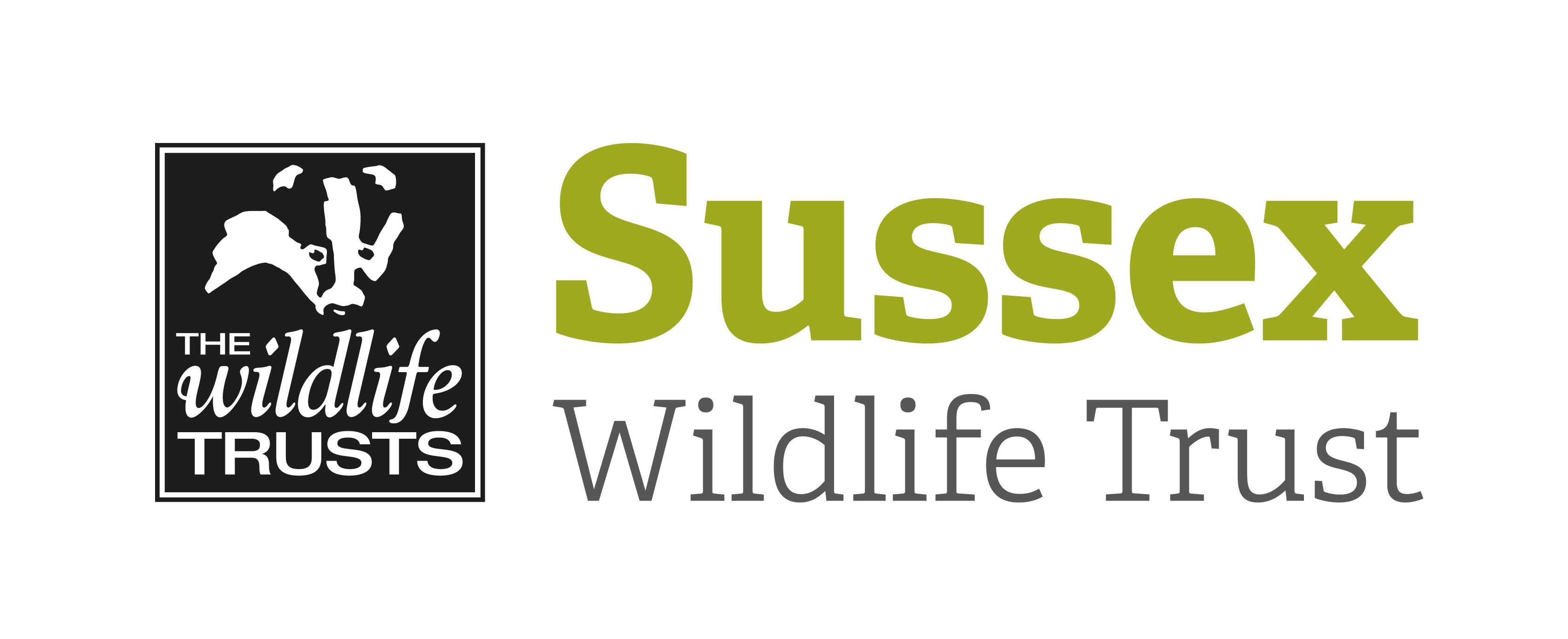 COURSE RMATION SHEETCourse Title:  Half Day Beginners Bird Safari -  Pagham HarbourCourse Title:  Half Day Beginners Bird Safari -  Pagham HarbourCourse Title:  Half Day Beginners Bird Safari -  Pagham HarbourDay/Date/Year:  Tuesday 7 May 2019 Start Time: 9.30amStart Time: 9.30amFinish Time:  1pmFinish Time:  1pmCourse Tutor:Mike RussellMike RussellMike RussellCourse description d subjects coveredThese special half day bird safaris are aimed at giving beginners an introduction to the bird life of Sussex in a variety of habitats. Pagham Harbour is an important refuelling stop for migrating birds returning to Western Europe from their African wintering grounds. We’ll look for waders and wildfowl on the mudflats and check the bushes and trees for smaller birds returning from the south. No previous knowledge needed, just a general interest in birds.These special half day bird safaris are aimed at giving beginners an introduction to the bird life of Sussex in a variety of habitats. Pagham Harbour is an important refuelling stop for migrating birds returning to Western Europe from their African wintering grounds. We’ll look for waders and wildfowl on the mudflats and check the bushes and trees for smaller birds returning from the south. No previous knowledge needed, just a general interest in birds.These special half day bird safaris are aimed at giving beginners an introduction to the bird life of Sussex in a variety of habitats. Pagham Harbour is an important refuelling stop for migrating birds returning to Western Europe from their African wintering grounds. We’ll look for waders and wildfowl on the mudflats and check the bushes and trees for smaller birds returning from the south. No previous knowledge needed, just a general interest in birds.Meeting point / Venue:Meet at the Visitor Centre, Postcode: PO20 7NE.From the A27 at Chichester, take the B2145 south towards Selsey. After half a mile at the first roundabout, turn right continuing to follow the B2145 to Selsey (do NOT take the B2166 to Pagham village - the Visitor Centre is on the opposite side of the Harbour). Continue along the B2145 for 5 miles through the long villages of Hunston and Sidlesham. On leaving Sidlesham, the speed limit increases from 30 mph to 50 mph - the turning into the Visitor Centre car park is in half a mile on the left-hand side, and is signed. Meet at the Visitor Centre, Postcode: PO20 7NE.From the A27 at Chichester, take the B2145 south towards Selsey. After half a mile at the first roundabout, turn right continuing to follow the B2145 to Selsey (do NOT take the B2166 to Pagham village - the Visitor Centre is on the opposite side of the Harbour). Continue along the B2145 for 5 miles through the long villages of Hunston and Sidlesham. On leaving Sidlesham, the speed limit increases from 30 mph to 50 mph - the turning into the Visitor Centre car park is in half a mile on the left-hand side, and is signed. Meet at the Visitor Centre, Postcode: PO20 7NE.From the A27 at Chichester, take the B2145 south towards Selsey. After half a mile at the first roundabout, turn right continuing to follow the B2145 to Selsey (do NOT take the B2166 to Pagham village - the Visitor Centre is on the opposite side of the Harbour). Continue along the B2145 for 5 miles through the long villages of Hunston and Sidlesham. On leaving Sidlesham, the speed limit increases from 30 mph to 50 mph - the turning into the Visitor Centre car park is in half a mile on the left-hand side, and is signed.  sites to be visited:Pagham Harbour and RSPB nature reserve. Pagham Harbour and RSPB nature reserve. Pagham Harbour and RSPB nature reserve. What to bring:BinocularsAppropriate footwear for walking in potential wet and muddy areas.Appropriate clothing for weather conditions at time. A field identification guide may be useful but not essentialBinocularsAppropriate footwear for walking in potential wet and muddy areas.Appropriate clothing for weather conditions at time. A field identification guide may be useful but not essentialBinocularsAppropriate footwear for walking in potential wet and muddy areas.Appropriate clothing for weather conditions at time. A field identification guide may be useful but not essential rmation: Toilets at Visitor Centre. Teas and coffees can also be purchased at the CentreToilets at Visitor Centre. Teas and coffees can also be purchased at the CentreToilets at Visitor Centre. Teas and coffees can also be purchased at the CentrePublic Trsport:  There are bus services from Chichester to Selsey which stop outside the reserve. Contact Traveline for bus services at www.travelinesoutheast.org.ukThere are bus services from Chichester to Selsey which stop outside the reserve. Contact Traveline for bus services at www.travelinesoutheast.org.ukThere are bus services from Chichester to Selsey which stop outside the reserve. Contact Traveline for bus services at www.travelinesoutheast.org.ukAccessibility: We will be out for about 3 hours walking on rough tracks, which may be wet and slippery after rain.We will be out for about 3 hours walking on rough tracks, which may be wet and slippery after rain.We will be out for about 3 hours walking on rough tracks, which may be wet and slippery after rain.